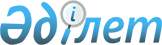 Ұлан аудандық мәслихатының "2023-2025 жылдарға арналған Ұлан ауданының ауылдық округтер мен кенттер бюджеті туралы" 2022 жылдың 29 желтоқсандағы № 215 шешіміне өзгерістер енгізу туралыШығыс Қазақстан облысы Ұлан ауданы мәслихатының 2023 жылғы 15 қарашадағы № 90 шешімі
      Ұлан аудандық мәслихаты ШЕШТІ:
      1. Ұлан аудандық мәслихаттың "2023-2025 жылдарға арналған Ұлан ауданының ауылдық округтер мен кенттер бюджеті туралы" 2022 жылғы 29 желтоқсандағы № 215 шешіміне келесі өзгерістер енгізілсін: 
      1 тармақ мынадай редакцияда жазылсын:
      "1. 2023-2025 жылдарға арналған Аблакет ауылдық округінің бюджеті тиісінше 1, 2, 3-қосымшаларға сәйкес, соның ішінде 2023 жылға мынадай көлемдерде бекітілсін:
      1) кірістер – 56239,1 мың теңге, соның ішінде:
      салықтық түсімдер – 13584,8 мың теңге;
      салықтық емес түсімдер – 0,0 мың теңге;
      негізгі капиталды сатудан түсетін түсімдер – 0,0 мың теңге;
      трансферттер түсімі – 42654,3 мың теңге;
      2) шығындар – 58267,9 мың теңге;
      3) таза бюджеттік кредиттеу – 0,0 мың теңге, соның ішінде:
      бюджеттік кредиттер – 0,0 мың теңге;
      бюджеттік кредиттерді өтеу – 0,0 мың теңге;
      4) қаржы активтерімен операциялар бойынша сальдо – 0,0 мың теңге;
      қаржы активтерін сатып алу - 0,0 мың теңге;
      мемлекеттің қаржы активтерін сатудан түсетін түсімдер – 0,0 мың теңге;
      5) бюджет тапшылығы (профициті) – -2028,8 мың теңге;
      6) бюджет тапшылығын қаржыландыру (профицитін пайдалану) – 2028,8 мың теңге;
      қарыздар түсімі – 0,0 мың теңге;
      қарыздарды өтеу – 0,0 мың теңге;
      бюджет қаражатының пайдаланылатын қалдықтары – 2028,8 мың теңге.";
      3 тармақ мынадай редакцияда жазылсын:
      "3. 2023 жылға арналған Аблакет ауылдық округінің бюджетінде жоғары тұрған бюджеттен берілетін нысаналы ағымдағы трансферттер 18433,3 мың теңге сомасында қарастырылсын.";
      4 тармақ мынадай редакцияда жазылсын:
      "4. 2023-2025 жылдарға арналған Айыртау ауылдық округінің бюджеті тиісінше 4, 5, 6-қосымшаларға сәйкес, соның ішінде 2023 жылға мынадай көлемдерде бекітілсін:
      1) кірістер – 39910,9 мың теңге, соның ішінде:
      салықтық түсімдер – 7360,0 мың теңге;
      салықтық емес түсімдер – 0,0 мың теңге;
      негізгі капиталды сатудан түсетін түсімдер – 0,0 мың теңге;
      трансферттер түсімі – 32550,9 мың теңге;
      2) шығындар – 40180,7 мың теңге;
      3) таза бюджеттік кредиттеу – 0,0 мың теңге, соның ішінде:
      бюджеттік кредиттер – 0,0 мың теңге;
      бюджеттік кредиттерді өтеу – 0,0 мың теңге;
      4) қаржы активтерімен операциялар бойынша сальдо – 0,0 мың теңге;
      қаржы активтерін сатып алу - 0,0 мың теңге;
      мемлекеттің қаржы активтерін сатудан түсетін түсімдер – 0,0 мың теңге;
      5) бюджет тапшылығы (профициті) – -269,8 мың теңге;
      6) бюджет тапшылығын қаржыландыру (профицитін пайдалану) – 269,8 мың теңге;
      қарыздар түсімі – 0,0 мың теңге;
      қарыздарды өтеу – 0,0 мың теңге;
      бюджет қаражатының пайдаланылатын қалдықтары – 269,8 мың теңге.";
      6 тармақ мынадай редакцияда жазылсын:
      "6. 2023 жылға арналған Айыртау ауылдық округінің бюджетінде жоғары тұрған бюджеттен берілетін нысаналы ағымдағы трансферттер 11131,9 мың теңге сомасында қарастырылсын.";
      7 тармақ мынадай редакцияда жазылсын:
      "7. 2023-2025 жылдарға арналған Асубұлақ кентінің бюджеті тиісінше 7, 8, 9-қосымшаларға сәйкес, соның ішінде 2023 жылға мынадай көлемдерде бекітілсін:
      1) кірістер – 45887,8 мың теңге, соның ішінде:
      салықтық түсімдер – 9540,0 мың теңге;
      салықтық емес түсімдер – 0,0 мың теңге;
      негізгі капиталды сатудан түсетін түсімдер - 0,0 мың теңге;
      трансферттер түсімі – 36347,8 мың теңге;
      2) шығындар – 46796,6 мың теңге;
      3) таза бюджеттік кредиттеу – 0,0 мың теңге, соның ішінде:
      бюджеттік кредиттер – 0,0 мың теңге;
      бюджеттік кредиттерді өтеу – 0,0 мың теңге;
      4) қаржы активтерімен операциялар бойынша сальдо – 0,0 мың теңге;
      қаржы активтерін сатып алу - 0,0 мың теңге;
      мемлекеттің қаржы активтерін сатудан түсетін түсімдер - 0,0 мың теңге;
      5) бюджет тапшылығы (профициті) – -908,8 мың теңге;
      6) бюджет тапшылығын қаржыландыру (профицитін пайдалану) – 908,8 мың теңге;
      қарыздар түсімі – 0,0 мың теңге;
      қарыздарды өтеу – 0,0 мың теңге;
      бюджет қаражатының пайдаланылатын қалдықтары – 908,8 мың теңге.";
      9 тармақ мынадай редакцияда жазылсын:
      "9. 2023 жылға арналған Асубулак кентінің бюджетінде жоғары тұрған бюджеттен берілетін нысаналы ағымдағы трансферттер 19364,8 мың теңге сомасында қарастырылсын.";
      10 тармақ мынадай редакцияда жазылсын:
      "10. 2023-2025 жылдарға арналған Бозанбай ауылдық округінің бюджеті тиісінше 10, 11, 12-қосымшаларға сәйкес, соның ішінде 2023 жылға мынадай көлемдерде бекітілсін:
      1) кірістер – 66950,0 мың теңге, соның ішінде:
      салықтық түсімдер – 10968,4 мың теңге;
      салықтық емес түсімдер – 154,0 мың теңге;
      негізгі капиталды сатудан түсетін түсімдер – 0,0 мың теңге;
      трансферттер түсімі – 55827,6 мың теңге;
      2) шығындар – 68225,2 мың теңге;
      3) таза бюджеттік кредиттеу – 0,0 мың теңге, соның ішінде:
      бюджеттік кредиттер – 0,0 мың теңге;
      бюджеттік кредиттерді өтеу – 0,0 мың теңге;
      4) қаржы активтерімен операциялар бойынша сальдо – 0,0 мың теңге;
      қаржы активтерін сатып алу - 0,0 мың теңге;
      мемлекеттің қаржы активтерін сатудан түсетін түсімдер - 0,0 мың теңге;
      5) бюджет тапшылығы (профициті) – -1275,2 мың теңге;
      6) бюджет тапшылығын қаржыландыру (профицитін пайдалану) – 1275,2 мың теңге;
      қарыздар түсімі – 0,0 мың теңге;
      қарыздарды өтеу – 0,0 мың теңге;
      бюджет қаражатының пайдаланылатын қалдықтары – 1275,2 мың теңге.";
      13 тармақ мынадай редакцияда жазылсын:
      "13. 2023-2025 жылдарға арналған Қасым Қайсенов кентінің бюджеті тиісінше 13, 14, 15-қосымшаларға сәйкес, соның ішінде 2023 жылға мынадай көлемдерде бекітілсін:
      1) кірістер – 312227,2 мың теңге, соның ішінде:
      салықтық түсімдер – 42253,1 мың теңге;
      салықтық емес түсімдер – 224,6 мың теңге;
      негізгі капиталды сатудан түсетін түсімдер - 0,0 мың теңге;
      трансферттер түсімі – 269749,5 мың теңге;
      2) шығындар – 314332,6 мың теңге;
      3) таза бюджеттік кредиттеу – 0,0 мың теңге, соның ішінде:
      бюджеттік кредиттер – 0,0 мың теңге;
      бюджеттік кредиттерді өтеу – 0,0 мың теңге;
      4) қаржы активтерімен операциялар бойынша сальдо – 0,0 мың теңге;
      қаржы активтерін сатып алу - 0,0 мың теңге;
      мемлекеттің қаржы активтерін сатудан түсетін түсімдер - 0,0 мың теңге;
      5) бюджет тапшылығы (профициті) – -2105,4 мың теңге;
      6) бюджет тапшылығын қаржыландыру (профицитін пайдалану) – 2105,4 мың теңге;
      қарыздар түсімі – 0,0 мың теңге;
      қарыздарды өтеу – 0,0 мың теңге;
      бюджет қаражатының пайдаланылатын қалдықтары – 2105,4 мың теңге.";
      15 тармақ мынадай редакцияда жазылсын:
      "15. 2023 жылға арналған Қасым Қайсенов кентінің бюджетінде аудандық бюджеттен берілетін нысаналы ағымдағы трансферттер 240221,5 мың теңге сомасында қарастырылсын.";
      16 тармақ мынадай редакцияда жазылсын:
      "16. 2023-2025 жылдарға арналған Саратовка ауылдық округінің бюджеті тиісінше 16, 17, 18-қосымшаларға сәйкес, соның ішінде 2023 жылға мынадай көлемдерде бекітілсін:
      1) кірістер – 34070,9 мың теңге, соның ішінде:
      салықтық түсімдер – 6873,7 мың теңге;
      салықтық емес түсімдер – 404,2 мың теңге;
      негізгі капиталды сатудан түсетін түсімдер - 0,0 мың теңге;
      трансферттер түсімі – 26793,0 мың теңге;
      2) шығындар – 34760,1 мың теңге;
      3) таза бюджеттік кредиттеу – 0,0 мың теңге, соның ішінде:
      бюджеттік кредиттер – 0,0 мың теңге;
      бюджеттік кредиттерді өтеу – 0,0 мың теңге;
      4) қаржы активтерімен операциялар бойынша сальдо – 0,0 мың теңге;
      қаржы активтерін сатып алу - 0,0 мың теңге;
      мемлекеттің қаржы активтерін сатудан түсетін түсімдер - 0,0 мың теңге;
      5) бюджет тапшылығы (профициті) – -689,2 мың теңге;
      6) бюджет тапшылығын қаржыландыру (профицитін пайдалану) – 689,2 мың теңге;
      қарыздар түсімі – 0,0 мың теңге;
      қарыздарды өтеу – 0,0 мың теңге;
      бюджет қаражатының пайдаланылатын қалдықтары – 689,2 мың теңге.";
      18 тармақ мынадай редакцияда жазылсын:
      "18. 2023 жылға арналған Саратовка ауылдық округінің бюджетінде жоғары тұрған бюджеттен берілетін нысаналы ағымдағы трансферттер 3596,0 мың теңге сомасында қарастырылсын.";
      19 тармақ мынадай редакцияда жазылсын:
      "19. 2023-2025 жылдарға арналған Таврия ауылдық округінің бюджеті тиісінше 19, 20, 21-қосымшаларға сәйкес, соның ішінде 2023 жылға мынадай көлемдерде бекітілсін:
      1) кірістер – 88636,0 мың теңге, соның ішінде:
      салықтық түсімдер – 21449,0 мың теңге;
      салықтық емес түсімдер – 0,0 мың теңге;
      негізгі капиталды сатудан түсетін түсімдер - 0,0 мың теңге;
      трансферттер түсімі – 67187,0 мың теңге;
      2) шығындар – 89334,0 мың теңге;
      3) таза бюджеттік кредиттеу – 0,0 мың теңге, соның ішінде:
      бюджеттік кредиттер – 0,0 мың теңге;
      бюджеттік кредиттерді өтеу – 0,0 мың теңге;
      4) қаржы активтерімен операциялар бойынша сальдо – 0,0 мың теңге;
      қаржы активтерін сатып алу - 0,0 мың теңге;
      мемлекеттің қаржы активтерін сатудан түсетін түсімдер - 0,0 мың теңге;
      5) бюджет тапшылығы (профициті) – -698,0 мың теңге;
      6) бюджет тапшылығын қаржыландыру (профицитін пайдалану) – 698,0 мың теңге;
      қарыздар түсімі – 0,0 мың теңге;
      қарыздарды өтеу – 0,0 мың теңге;
      бюджет қаражатының пайдаланылатын қалдықтары – 698,0 мың теңге.";
      21 тармақ мынадай редакцияда жазылсын:
      "21. 2023 жылға арналған Таврия ауылдық округінің бюджетінде жоғары тұрған бюджеттен берілетін нысаналы ағымдағы трансферттер 38242,0 мың теңге сомасында қарастырылсын.";
      22 тармақ мынадай редакцияда жазылсын:
      "22. 2023-2025 жылдарға арналған Тарғын ауылдық округінің бюджеті тиісінше 22, 23, 24-қосымшаларға сәйкес, соның ішінде 2023 жылға мынадай көлемдерде бекітілсін:
      1) кірістер – 41784,2 мың теңге, соның ішінде:
      салықтық түсімдер – 11707,3 мың теңге;
      салықтық емес түсімдер – 0,0 мың теңге;
      негізгі капиталды сатудан түсетін түсімдер - 0,0 мың теңге;
      трансферттер түсімі – 30076,9 мың теңге;
      2) шығындар – 42900,1 мың теңге;
      3) таза бюджеттік кредиттеу – 0,0 мың теңге, соның ішінде:
      бюджеттік кредиттер – 0,0 мың теңге;
      бюджеттік кредиттерді өтеу – 0,0 мың теңге;
      4) қаржы активтерімен операциялар бойынша сальдо – 0,0 мың теңге;
      қаржы активтерін сатып алу - 0,0 мың теңге;
      мемлекеттің қаржы активтерін сатудан түсетін түсімдер - 0,0 мың теңге;
      5) бюджет тапшылығы (профициті) – -1115,9 мың теңге;
      6) бюджет тапшылығын қаржыландыру (профицитін пайдалану) – 1115,9 мың теңге;
      қарыздар түсімі – 0,0 мың теңге;
      қарыздарды өтеу – 0,0 мың теңге;
      бюджет қаражатының пайдаланылатын қалдықтары – 1115,9 мың теңге.";
      28 тармақ мынадай редакцияда жазылсын:
      "28. 2023-2025 жылдарға арналған Егінсу ауылдық округінің бюджеті тиісінше 28, 29, 30-қосымшаларға сәйкес, соның ішінде 2023 жылға мынадай көлемдерде бекітілсін:
      1) кірістер – 60392,1 мың теңге, соның ішінде:
      салықтық түсімдер – 7024,3 мың теңге;
      салықтық емес түсімдер – 0,0 мың теңге;
      негізгі капиталды сатудан түсетін түсімдер - 0,0 мың теңге;
      трансферттер түсімі – 53367,8 мың теңге;
      2) шығындар – 60745,1 мың теңге;
      3) таза бюджеттік кредиттеу – 0,0 мың теңге, соның ішінде:
      бюджеттік кредиттер – 0,0 мың теңге;
      бюджеттік кредиттерді өтеу – 0,0 мың теңге;
      4) қаржы активтерімен операциялар бойынша сальдо – 0,0 мың теңге;
      қаржы активтерін сатып алу - 0,0 мың теңге;
      мемлекеттің қаржы активтерін сатудан түсетін түсімдер - 0,0 мың теңге;
      5) бюджет тапшылығы (профициті) – -353,0 мың теңге;
      6) бюджет тапшылығын қаржыландыру (профицитін пайдалану) – 353,0 мың теңге;
      қарыздар түсімі – 0,0 мың теңге;
      қарыздарды өтеу – 0,0 мың теңге;
      бюджет қаражатының пайдаланылатын қалдықтары – 353,0 мың теңге.";
      30 тармақ мынадай редакцияда жазылсын:
      "30. 2023 жылға арналған Егінсу ауылдық округінің бюджетінде жоғары тұрған бюджеттен берілетін нысаналы ағымдағы трансферттер 31846,8 мың теңге сомасында қарастырылсын.";
      31 тармақ мынадай редакцияда жазылсын:
      "31. 2023-2025 жылдарға арналған Азовое ауылдық округінің бюджеті тиісінше 31, 32, 33-қосымшаларға сәйкес, соның ішінде 2023 жылға мынадай көлемдерде бекітілсін:
      1) кірістер – 40131,0 мың теңге, соның ішінде:
      салықтық түсімдер – 1868,0 мың теңге;
      салықтық емес түсімдер – 0,0 мың теңге;
      негізгі капиталды сатудан түсетін түсімдер - 0,0 мың теңге;
      трансферттер түсімі – 38263,0 мың теңге;
      2) шығындар – 40214,5 мың теңге;
      3) таза бюджеттік кредиттеу – 0,0 мың теңге, соның ішінде:
      бюджеттік кредиттер – 0,0 мың теңге;
      бюджеттік кредиттерді өтеу – 0,0 мың теңге;
      4) қаржы активтерімен операциялар бойынша сальдо – 0,0 мың теңге;
      қаржы активтерін сатып алу - 0,0 мың теңге;
      мемлекеттің қаржы активтерін сатудан түсетін түсімдер - 0,0 мың теңге;
      5) бюджет тапшылығы (профициті) – -83,5 мың теңге;
      6) бюджет тапшылығын қаржыландыру (профицитін пайдалану) – 83,5 мың теңге;
      қарыздар түсімі – 0,0 мың теңге;
      қарыздарды өтеу – 0,0 мың теңге;
      бюджет қаражатының пайдаланылатын қалдықтары – 83,5 мың теңге.";
      37 тармақ мынадай редакцияда жазылсын:
      "37. 2023-2025 жылдарға арналған Багратион ауылдық округінің бюджеті тиісінше 37, 38, 39-қосымшаларға сәйкес, соның ішінде 2023 жылға мынадай көлемдерде бекітілсін:
      1) кірістер – 47127,2 мың теңге, соның ішінде:
      салықтық түсімдер – 14827,5 мың теңге;
      салықтық емес түсімдер – 0,0 мың теңге;
      негізгі капиталды сатудан түсетін түсімдер - 0,0 мың теңге;
      трансферттер түсімі – 32299,7 мың теңге;
      2) шығындар – 48507,2 мың теңге;
      3) таза бюджеттік кредиттеу – 0,0 мың теңге, соның ішінде:
      бюджеттік кредиттер – 0,0 мың теңге;
      бюджеттік кредиттерді өтеу – 0,0 мың теңге;
      4) қаржы активтерімен операциялар бойынша сальдо – 0,0 мың теңге;
      қаржы активтерін сатып алу - 0,0 мың теңге;
      мемлекеттің қаржы активтерін сатудан түсетін түсімдер - 0,0 мың теңге;
      5) бюджет тапшылығы (профициті) – -1380,0 мың теңге;
      6) бюджет тапшылығын қаржыландыру (профицитін пайдалану) – 1380,0 мың теңге;
      қарыздар түсімі – 0,0 мың теңге;
      қарыздарды өтеу – 0,0 мың теңге;
      бюджет қаражатының пайдаланылатын қалдықтары – 1380,0 мың теңге.";
      39 тармақ мынадай редакцияда жазылсын:
      "39. 2023 жылға арналған Багратион ауылдық округінің бюджетінде аудандық бюджеттен берілетін нысаналы ағымдағы трансферттер 13964,7 мың теңге сомасында қарастырылсын.";
      40 тармақ мынадай редакцияда жазылсын:
      "40. 2023-2025 жылдарға арналған Каменка ауылдық округінің бюджеті тиісінше 40, 41, 42-қосымшаларға сәйкес, соның ішінде 2023 жылға мынадай көлемдерде бекітілсін:
      1) кірістер – 46208,8 мың теңге, соның ішінде:
      салықтық түсімдер – 7990,3 мың теңге;
      салықтық емес түсімдер – 0,0 мың теңге;
      негізгі капиталды сатудан түсетін түсімдер - 0,0 мың теңге;
      трансферттер түсімі – 38218,5 мың теңге;
      2) шығындар – 55444,5 мың теңге;
      3) таза бюджеттік кредиттеу – 0,0 мың теңге, соның ішінде:
      бюджеттік кредиттер – 0,0 мың теңге;
      бюджеттік кредиттерді өтеу – 0,0 мың теңге;
      4) қаржы активтерімен операциялар бойынша сальдо – 0,0 мың теңге;
      қаржы активтерін сатып алу - 0,0 мың теңге;
      мемлекеттің қаржы активтерін сатудан түсетін түсімдер - 0,0 мың теңге;
      5) бюджет тапшылығы (профициті) – -9235,7 мың теңге;
      6) бюджет тапшылығын қаржыландыру (профицитін пайдалану) – 9235,7 мың теңге;
      қарыздар түсімі – 0,0 мың теңге;
      қарыздарды өтеу – 0,0 мың теңге;
      бюджет қаражатының пайдаланылатын қалдықтары – 9235,7 мың теңге.";
      43 тармақ мынадай редакцияда жазылсын:
      "43. 2023-2025 жылдарға арналған Өскемен ауылдық округінің бюджеті тиісінше 43, 44, 45-қосымшаларға сәйкес, соның ішінде 2023 жылға мынадай көлемдерде бекітілсін:
      1) кірістер – 55704,0 мың теңге, соның ішінде:
      салықтық түсімдер – 7130,9 мың теңге;
      салықтық емес түсімдер – 8,0 мың теңге;
      негізгі капиталды сатудан түсетін түсімдер - 0,0 мың теңге;
      трансферттер түсімі – 48565,1 мың теңге;
      2) шығындар – 56798,0 мың теңге;
      3) таза бюджеттік кредиттеу – 0,0 мың теңге, соның ішінде:
      бюджеттік кредиттер – 0,0 мың теңге;
      бюджеттік кредиттерді өтеу – 0,0 мың теңге;
      4) қаржы активтерімен операциялар бойынша сальдо – 0,0 мың теңге;
      қаржы активтерін сатып алу - 0,0 мың теңге;
      мемлекеттің қаржы активтерін сатудан түсетін түсімдер - 0,0 мың теңге;
      5) бюджет тапшылығы (профициті) – -1094,0 мың теңге;
      6) бюджет тапшылығын қаржыландыру (профицитін пайдалану) – 1094,0 мың теңге;
      қарыздар түсімі – 0,0 мың теңге;
      қарыздарды өтеу – 0,0 мың теңге;
      бюджет қаражатының пайдаланылатын қалдықтары – 1094,0 мың теңге.";
      45 тармақ мынадай редакцияда жазылсын:
      "45. 2023 жылға арналған Өскемен ауылдық округінің бюджетінде аудандық бюджеттен берілетін нысаналы ағымдағы трансферттер 25452,1 мың теңге сомасында қарастырылсын.";
      46 тармақ мынадай редакцияда жазылсын:
      "46. 2023-2025 жылдарға арналған Алмасай ауылдық округінің бюджеті тиісінше 46, 47, 48-қосымшаларға сәйкес, соның ішінде 2023 жылға мынадай көлемдерде бекітілсін:
      1) кірістер – 71012,1 мың теңге, соның ішінде:
      салықтық түсімдер – 7498,0 мың теңге;
      салықтық емес түсімдер – 0,0 мың теңге;
      негізгі капиталды сатудан түсетін түсімдер - 0,0 мың теңге;
      трансферттер түсімі – 63514,1 мың теңге;
      2) шығындар – 71044,5 мың теңге;
      3) таза бюджеттік кредиттеу – 0,0 мың теңге, соның ішінде:
      бюджеттік кредиттер – 0,0 мың теңге;
      бюджеттік кредиттерді өтеу – 0,0 мың теңге;
      4) қаржы активтерімен операциялар бойынша сальдо – 0,0 мың теңге;
      қаржы активтерін сатып алу - 0,0 мың теңге;
      мемлекеттің қаржы активтерін сатудан түсетін түсімдер - 0,0 мың теңге;
      5) бюджет тапшылығы (профициті) – -32,4 мың теңге;
      6) бюджет тапшылығын қаржыландыру (профицитін пайдалану) – 32,4 мың теңге;
      қарыздар түсімі – 0,0 мың теңге;
      қарыздарды өтеу – 0,0 мың теңге;
      бюджет қаражатының пайдаланылатын қалдықтары – 32,4 мың теңге.".
      48 тармақ мынадай редакцияда жазылсын:
      "48. 2023 жылға арналған Алмасай ауылдық округінің бюджетінде жоғары тұрған бюджеттен берілетін нысаналы ағымдағы трансферттер 46757,1 мың теңге сомасында қарастырылсын.";
      көрсетілген шешімнің 1, 4, 7, 10, 13, 16, 19, 22, 28, 31, 37, 40, 43, 46 қосымшалары осы шешімнің 1, 2, 3, 4, 5, 6, 7, 8, 9, 10, 11, 12, 13, 14 қосымшаларына сәйкес жаңа редакцияда жазылсын.
      2. Осы шешiм 2023 жылғы 1 қаңтардан бастап қолданысқа енгiзiледi. Ұлан ауданының Аблакет ауылдық округінің 2023 жылға арналған бюджеті Ұлан ауданының Айыртау ауылдық округінің 2023 жылға арналған бюджеті Ұлан ауданының Асубұлақ кентінің 2023 жылға арналған бюджеті Ұлан ауданының Бозанбай ауылдық округінің 2023 жылға арналған бюджеті Ұлан ауданының Қасым Қайсенов кентінің 2023 жылға арналған бюджеті Ұлан ауданының Саратовка ауылдық округінің 2023 жылға арналған бюджеті Ұлан ауданының Таврия ауылдық округінің 2023 жылға арналған бюджеті Ұлан ауданының Тарғын ауылдық округінің 2023 жылға арналған бюджеті Ұлан ауданының Егінсу ауылдық округінің 2023 жылға арналған бюджеті Ұлан ауданының Азовое ауылдық округінің 2023 жылға арналған бюджеті Ұлан ауданының Багратион ауылдық округінің 2023 жылға арналған бюджеті Ұлан ауданының Каменка ауылдық округінің 2023 жылға арналған бюджеті Ұлан ауданының Өскемен ауылдық округінің 2023 жылға арналған бюджеті Ұлан ауданының Алмасай ауылдық округінің 2023 жылға арналған бюджеті 
					© 2012. Қазақстан Республикасы Әділет министрлігінің «Қазақстан Республикасының Заңнама және құқықтық ақпарат институты» ШЖҚ РМК
				
      Ұлан аудандық мәслихат төрағасы 

Г. Калиева
Ұлан аудандық мәслихаттың 
2023 жылғы 15 қарашадағы 
№ 90 шешіміне № 1 қосымшаҰлан аудандық мәслихаттың 
2022 жылғы 29 желтоқсандағы 
№ 215 шешіміне № 1 қосымша
Санаты
Санаты
Санаты
Санаты
Сыныбы
Сыныбы
Сыныбы
Кіші сыныбы
Кіші сыныбы
Атауы
сомасы (мың теңге)
1
2
3
4
5
I. КІРІСТЕР
56239,1
1
Салықтық түсімдер 
13584,8
01
Табыс салығы
2312,0
2
Жеке табыс салығы
2312,0
04
Меншiкке салынатын салықтар
11005,1
1
Мүлiкке салынатын салықтар
285,0
3
Жер салығы
203,0
4
Көлiк құралдарына салынатын салық
10022,8
5
Бірыңғай жер салығы
494,3
05
Тауарларға, жұмыстарға және көрсетілетін қызметтерге салынатын iшкi салықтар
267,7
3
Табиғи және басқа да ресурстарды пайдаланғаны үшiн түсетiн түсiмдер
267,7
4
Трансферттердің түсімдері
42654,3
02
Мемлекеттiк басқарудың жоғары тұрған органдарынан түсетiн трансферттер
42654,3
3
Аудандардың (облыстық маңызы бар қаланың) бюджетінен трансферттер
42654,3
Ағымдағы нысаналы трансферттер
18433,3
Аудандардың (облыстық маңызы бар қаланың) бюджетінен субвенциялар
24221,0
Функционалдық топ
Функционалдық топ
Функционалдық топ
Функционалдық топ
Функционалдық топ
Кіші функция
Кіші функция
Кіші функция
Кіші функция
Бюджеттік бағдарламалардың әкімшісі
Бюджеттік бағдарламалардың әкімшісі
Бюджеттік бағдарламалардың әкімшісі
Бағдарлама
Бағдарлама
Атауы
сомасы (мың теңге)
1
2
3
4
5
6
II. ШЫҒЫНДАР
58267,9
01
Жалпы сипаттағы мемлекеттiк көрсетілетін қызметтер
38431,1
1
Мемлекеттiк басқарудың жалпы функцияларын орындайтын өкiлдi, атқарушы және басқа органдар
38431,1
124
Аудандық маңызы бар қала, ауыл, кент, ауылдық округ әкімінің аппараты
38431,1
001
Аудандық маңызы бар қала, ауыл, кент, ауылдық округ әкімінің қызметін қамтамасыз ету жөніндегі қызметтер
37411,1
022
Мемлекеттік органның күрделі шығыстары
1020,0
07
Тұрғын үй-коммуналдық шаруашылық
9532,8
3
Елді-мекендерді көркейту
9532,8
124
Аудандық маңызы бар қала, ауыл, кент, ауылдық округ әкімінің аппараты
9532,8
008
Елді мекендердегі көшелерді жарықтандыру
8866,0
009
Елді мекендердің санитариясын қамтамасыз ету
344,5
011
Елді мекендерді абаттандыру мен көгалдандыру
322,3
12
Көлiк және коммуникация
2800,0
1
Автомобиль көлiгi
2800,0
124
Аудандық маңызы бар қала, ауыл, кент, ауылдық округ әкімінің аппараты
2800,0
013
Аудандық маңызы бар қалаларда, ауылдарда, кенттерде, ауылдық округтерде автомобиль жолдарының жұмыс істеуін қамтамасыз ету
2800,0
13
Басқалар
7504,0
9
Басқалар
7504,0
124
Аудандық маңызы бар қала, ауыл, кент, ауылдық округ әкімінің аппараты
7504,0
057
"Ауыл-Ел бесігі" жобасы шеңберінде ауылдық елді мекендердегі әлеуметтік және инженерлік инфрақұрылым бойынша іс-шараларды іске асыру
7504,0
III.Таза бюджеттік кредиттеу
0,0
Бюджеттік кредиттер
0,0
Бюджеттік кредиттерді өтеу
0,0
IV.Қаржы активтерімен операциялар бойынша сальдо
0,0
Қаржы активтерін сатып алу
0,0
Мемлекеттің қаржы активтерін сатудан түсетін түсімдер
0,0
V.Бюджет тапшылығы (профициті)
-2028,8
VI.Бюджет тапшылығын қаржыландыру (профицитін пайдалану)
2028,8
Қарыздар түсімі
0,0
Қарыздарды өтеу
0,0
Бюджет қаражатының пайдаланылатын қалдықтары
2028,8Ұлан аудандық мәслихаттың 
2023 жылғы 15 қарашадағы 
№ 90 шешіміне № 2 қосымшаҰлан аудандық мәслихаттың 
2022 жылғы 29 желтоқсандағы 
№ 215 шешіміне № 4 қосымша
Санаты
Санаты
Санаты
Санаты
Сыныбы
Сыныбы
Сыныбы
Кіші сыныбы
Кіші сыныбы
Атауы
сомасы (мың теңге)
1
2
3
4
5
I. КІРІСТЕР
39910,9
1
Салықтық түсімдер 
7360,0
01
Табыс салығы
1541,0
2
Жеке табыс салығы
1541,0
04
Меншiкке салынатын салықтар
5739,0
1
Мүлiкке салынатын салықтар
184,0
3
Жер салығы
100,0
4
Көлiк құралдарына салынатын салық
5407,0
5
Бірыңғай жер салығы
48,0
05
Тауарларға, жұмыстарға және көрсетілетін қызметтерге салынатын iшкi салықтар
80,0
3
Табиғи және басқа да ресурстарды пайдаланғаны үшiн түсетiн түсiмдер
80,0
4
Трансферттердің түсімдері
32550,9
02
Мемлекеттiк басқарудың жоғары тұрған органдарынан түсетiн трансферттер
32550,9
3
Аудандардың (облыстық маңызы бар қаланың) бюджетінен трансферттер
32550,9
Ағымдағы нысаналы трансферттер
11131,9
Аудандардың (облыстық маңызы бар қаланың) бюджетінен субвенциялар
21419,0
Функционалдық топ
Функционалдық топ
Функционалдық топ
Функционалдық топ
Функционалдық топ
Кіші функция
Кіші функция
Кіші функция
Кіші функция
Бюджеттік бағдарламалардың әкімшісі
Бюджеттік бағдарламалардың әкімшісі
Бюджеттік бағдарламалардың әкімшісі
Бағдарлама
Бағдарлама
Атауы
сомасы (мың теңге)
1
2
3
4
5
6
II. ШЫҒЫНДАР
40180,7
01
Жалпы сипаттағы мемлекеттiк көрсетілетін қызметтер 
27364,7
1
Мемлекеттiк басқарудың жалпы функцияларын орындайтын өкiлдi, атқарушы және басқа органдар
27364,7
124
Аудандық маңызы бар қала, ауыл, кент, ауылдық округ әкімінің аппараты
27364,7
001
Аудандық маңызы бар қала, ауыл, кент, ауылдық округ әкімінің қызметін қамтамасыз ету жөніндегі қызметтер
26685,7
022
Мемлекеттік органның күрделі шығыстары
679,0
07
Тұрғын үй-коммуналдық шаруашылық
10656,0
3
Елді-мекендерді көркейту
10656,0
124
Аудандық маңызы бар қала, ауыл, кент, ауылдық округ әкімінің аппараты
10656,0
008
Елді мекендердегі көшелерді жарықтандыру
2500,0
009
Елді мекендердің санитариясын қамтамасыз ету
2708,0
011
Елді мекендерді абаттандыру мен көгалдандыру
5448,0
12
Көлiк және коммуникация
2160,0
1
Автомобиль көлiгi
2160,0
124
Аудандық маңызы бар қала, ауыл, кент, ауылдық округ әкімінің аппараты
2160,0
013
Аудандық маңызы бар қалаларда, ауылдарда, кенттерде, ауылдық округтерде автомобиль жолдарының жұмыс істеуін қамтамасыз ету
2160,0
III.Таза бюджеттік кредиттеу
0,0
Бюджеттік кредиттер
0,0
Бюджеттік кредиттерді өтеу
0,0
IV.Қаржы активтерімен операциялар бойынша сальдо
0,0
Қаржы активтерін сатып алу
0,0
Мемлекеттің қаржы активтерін сатудан түсетін түсімдер
0,0
V.Бюджет тапшылығы (профициті)
-269,8
VI.Бюджет тапшылығын қаржыландыру (профицитін пайдалану)
269,8
Қарыздар түсімі
0,0
Қарыздарды өтеу
0,0
Бюджет қаражатының пайдаланылатын қалдықтары
269,8Ұлан аудандық мәслихаттың 
2023 жылғы 15 қарашадағы 
№ 90 шешіміне № 3 қосымшаҰлан аудандық мәслихаттың 
2022 жылғы 29 желтоқсандағы 
№ 215 шешіміне № 7 қосымша
Санаты
Санаты
Санаты
Санаты
Сыныбы
Сыныбы
Сыныбы
Кіші сыныбы
Кіші сыныбы
Атауы
сомасы (мың теңге)
1
2
3
4
5
I. КІРІСТЕР
45887,8
1
Салықтық түсімдер 
9540,0
01
Табыс салығы
1847,0
2
Жеке табыс салығы
1847,0
04
Меншiкке салынатын салықтар
7597,9
1
Мүлiкке салынатын салықтар
142,3
3
Жер салығы
728,4
4
Көлiк құралдарына салынатын салық
6687,1
5
Бірыңғай жер салығы
40,1
05
Тауарларға, жұмыстарға және көрсетілетін қызметтерге салынатын iшкi салықтар
95,1
3
Табиғи және басқа да ресурстарды пайдаланғаны үшiн түсетiн түсiмдер
95,1
4
Трансферттердің түсімдері
36347,8
02
Мемлекеттiк басқарудың жоғары тұрған органдарынан түсетiн трансферттер
36347,8
3
Аудандардың (облыстық маңызы бар қаланың) бюджетінен трансферттер
36347,8
Ағымдағы нысаналы трансферттер
19364,8
Аудандардың (облыстық маңызы бар қаланың) бюджетінен субвенциялар
16983,0
Функционалдық топ
Функционалдық топ
Функционалдық топ
Функционалдық топ
Функционалдық топ
Кіші функция
Кіші функция
Кіші функция
Кіші функция
Бюджеттік бағдарламалардың әкімшісі
Бюджеттік бағдарламалардың әкімшісі
Бюджеттік бағдарламалардың әкімшісі
Бағдарлама
Бағдарлама
Атауы
сомасы (мың теңге)
1
2
3
4
5
6
II. ШЫҒЫНДАР
46796,6
01
Жалпы сипаттағы мемлекеттiк көрсетілетін қызметтер 
28375,3
1
Мемлекеттiк басқарудың жалпы функцияларын орындайтын өкiлдi, атқарушы және басқа органдар
28375,3
124
Аудандық маңызы бар қала, ауыл, кент, ауылдық округ әкімінің аппараты
28375,3
001
Аудандық маңызы бар қала, ауыл, кент, ауылдық округ әкімінің қызметін қамтамасыз ету жөніндегі қызметтер
27402,0
022
Мемлекеттік органның күрделі шығыстары
973,3
07
Тұрғын үй-коммуналдық шаруашылық
8080,3
3
Елді-мекендерді көркейту
8080,3
124
Аудандық маңызы бар қала, ауыл, кент, ауылдық округ әкімінің аппараты
8080,3
008
Елді мекендердегі көшелерді жарықтандыру
7397,3
009
Елді мекендердің санитариясын қамтамасыз ету
365,0
011
Елді мекендерді абаттандыру мен көгалдандыру
318,0
12
Көлiк және коммуникация
10341,0
1
Автомобиль көлiгi
10341,0
124
Аудандық маңызы бар қала, ауыл, кент, ауылдық округ әкімінің аппараты
10341,0
013
Аудандық маңызы бар қалаларда, ауылдарда, кенттерде, ауылдық округтерде автомобиль жолдарының жұмыс істеуін қамтамасыз ету
10341,0
III.Таза бюджеттік кредиттеу
0,0
Бюджеттік кредиттер
0,0
Бюджеттік кредиттерді өтеу
0,0
IV.Қаржы активтерімен операциялар бойынша сальдо
0,0
Қаржы активтерін сатып алу
0,0
Мемлекеттің қаржы активтерін сатудан түсетін түсімдер
0,0
V.Бюджет тапшылығы (профициті)
-908,8
VI.Бюджет тапшылығын қаржыландыру (профицитін пайдалану)
908,8
Қарыздар түсімі
0,0
Қарыздарды өтеу
0,0
Бюджет қаражатының пайдаланылатын қалдықтары
908,8Ұлан аудандық мәслихаттың 
2023 жылғы 15 қарашадағы 
№ 90 шешіміне № 4 қосымшаҰлан аудандық мәслихаттың 
2022 жылғы 29 желтоқсандағы 
№ 215 шешіміне № 10 қосымша
Санаты
Санаты
Санаты
Санаты
Сыныбы
Сыныбы
Сыныбы
Кіші сыныбы
Кіші сыныбы
Атауы
сомасы (мың теңге)
1
2
3
4
5
I. КІРІСТЕР
66950,0
1
Салықтық түсімдер 
10968,4
01
Табыс салығы
2902,8
2
Жеке табыс салығы
2902,8
04
Меншiкке салынатын салықтар
7768,6
1
Мүлiкке салынатын салықтар
533,0
3
Жер салығы
75,2
4
Көлiк құралдарына салынатын салық
6583,9
5
Бірыңғай жер салығы
576,5
05
Тауарларға, жұмыстарға және көрсетілетін қызметтерге салынатын iшкi салықтар
297,0
3
Табиғи және басқа да ресурстарды пайдаланғаны үшiн түсетiн түсiмдер
297,0
2
Салықтық емес түсімдер
154,0
01
Мемлекеттік меншіктен түсетін кірістер
154,0
5
Мемлекет меншігіндегі мүлікті жалға беруден түсетін кірістер
154,0
4
Трансферттердің түсімдері
55827,6
02
Мемлекеттiк басқарудың жоғары тұрған органдарынан түсетiн трансферттер
55827,6
3
Аудандардың (облыстық маңызы бар қаланың) бюджетінен трансферттер
55827,6
Ағымдағы нысаналы трансферттер
27948,6
Аудандардың (облыстық маңызы бар қаланың) бюджетінен субвенциялар
27879,0
Функционалдық топ
Функционалдық топ
Функционалдық топ
Функционалдық топ
Функционалдық топ
Кіші функция
Кіші функция
Кіші функция
Кіші функция
Бюджеттік бағдарламалардың әкімшісі
Бюджеттік бағдарламалардың әкімшісі
Бюджеттік бағдарламалардың әкімшісі
Бағдарлама
Бағдарлама
Атауы
сомасы (мың теңге)
1
2
3
4
5
6
II. ШЫҒЫНДАР
68225,2
01
Жалпы сипаттағы мемлекеттiк көрсетілетін қызметтер 
31179,2
1
Мемлекеттiк басқарудың жалпы функцияларын орындайтын өкiлдi, атқарушы және басқа органдар
31179,2
124
Аудандық маңызы бар қала, ауыл, кент, ауылдық округ әкімінің аппараты
31179,2
001
Аудандық маңызы бар қала, ауыл, кент, ауылдық округ әкімінің қызметін қамтамасыз ету жөніндегі қызметтер
30419,0
022
Мемлекеттік органның күрделі шығыстары
760,2
07
Тұрғын үй-коммуналдық шаруашылық
32794,0
3
Елді-мекендерді көркейту
32794,0
124
Аудандық маңызы бар қала, ауыл, кент, ауылдық округ әкімінің аппараты
32794,0
008
Елді мекендердегі көшелерді жарықтандыру
17874,0
009
Елді мекендердің санитариясын қамтамасыз ету
5120,0
011
Елді мекендерді абаттандыру мен көгалдандыру
9800,0
12
Көлiк және коммуникация
4252,0
1
Автомобиль көлiгi
4252,0
124
Аудандық маңызы бар қала, ауыл, кент, ауылдық округ әкімінің аппараты
4252,0
013
Аудандық маңызы бар қалаларда, ауылдарда, кенттерде, ауылдық округтерде автомобиль жолдарының жұмыс істеуін қамтамасыз ету
4252,0
III.Таза бюджеттік кредиттеу
0,0
Бюджеттік кредиттер
0,0
Бюджеттік кредиттерді өтеу
0,0
IV.Қаржы активтерімен операциялар бойынша сальдо
0,0
Қаржы активтерін сатып алу
0,0
Мемлекеттің қаржы активтерін сатудан түсетін түсімдер
0,0
V.Бюджет тапшылығы (профициті)
-1275,2
VI.Бюджет тапшылығын қаржыландыру (профицитін пайдалану)
1275,2
Қарыздар түсімі
0,0
Қарыздарды өтеу
0,0
Бюджет қаражатының пайдаланылатын қалдықтары
1275,2Ұлан аудандық мәслихаттың 
2023 жылғы 15 қарашадағы 
№ 90 шешіміне № 5 қосымшаҰлан аудандық мәслихаттың 
2022 жылғы 29 желтоқсандағы 
№ 215 шешіміне № 13 қосымша
Санаты
Санаты
Санаты
Санаты
Сыныбы
Сыныбы
Сыныбы
Кіші сыныбы
Кіші сыныбы
Атауы
сомасы (мың теңге)
1
2
3
4
5
I. КІРІСТЕР
312227,2
1
Салықтық түсімдер 
42253,1
01
Табыс салығы
17237,0
2
Жеке табыс салығы
17237,0
04
Меншiкке салынатын салықтар
24926,0
1
Мүлiкке салынатын салықтар
757,0
3
Жер салығы
221,9
4
Көлiк құралдарына салынатын салық
23931,1
5
Бірыңғай жер салығы
16,0
05
Тауарларға, жұмыстарға және қызметтерге салынатын iшкi салықтар 
90,1
3
Табиғи және басқа да ресурстарды пайдаланғаны үшiн түсетiн түсiмдер
55,6
4
Кәсiпкерлiк және кәсiби қызметтi жүргiзгенi үшiн алынатын алымдар
34,5
2
Салықтық емес түсімдер
224,6
01
Мемлекеттік меншіктен түсетін кірістер
131,0
5
Мемлекет меншігіндегі мүлікті жалға беруден түсетін кірістер
131,0
06
Басқа да салықтық емес түсімдер
93,6
1
Басқа да салықтық емес түсімдер
93,6
4
Трансферттердің түсімдері
269749,5
02
Мемлекеттiк басқарудың жоғары тұрған органдарынан түсетiн трансферттер
269749,5
3
Аудандардың (облыстық маңызы бар қаланың) бюджетінен трансферттер
269749,5
Ағымдағы нысаналы трансферттер
240221,5
Аудандардың (облыстық маңызы бар қаланың) бюджетінен субвенциялар
29528,0
Функционалдық топ
Функционалдық топ
Функционалдық топ
Функционалдық топ
Функционалдық топ
Кіші функция
Кіші функция
Кіші функция
Кіші функция
Бюджеттік бағдарламалардың әкімшісі
Бюджеттік бағдарламалардың әкімшісі
Бюджеттік бағдарламалардың әкімшісі
Бағдарлама
Бағдарлама
Атауы
сомасы (мың теңге)
1
2
3
4
5
6
II. ШЫҒЫНДАР
314332,6
01
Жалпы сипаттағы мемлекеттiк көрсетілетін қызметтер 
44403,8
1
Мемлекеттiк басқарудың жалпы функцияларын орындайтын өкiлдi, атқарушы және басқа органдар
44403,8
124
Аудандық маңызы бар қала, ауыл, кент, ауылдық округ әкімінің аппараты
44403,8
001
Аудандық маңызы бар қала, ауыл, кент, ауылдық округ әкімінің қызметін қамтамасыз ету жөніндегі қызметтер
39793,8
022
Мемлекеттік органның күрделі шығыстары
4610,0
07
Тұрғын үй-коммуналдық шаруашылық
171558,7
2
Коммуналдық шаруашылық
28772,9
124
Аудандық маңызы бар қала, ауыл, кент, ауылдық округ әкімінің аппараты
28772,9
014
Елді мекендерді сумен жабдықтауды ұйымдастыру
28772,9
3
Елді-мекендерді көркейту
142785,8
124
Аудандық маңызы бар қала, ауыл, кент, ауылдық округ әкімінің аппараты
142785,8
008
Елді мекендердегі көшелерді жарықтандыру
24403,0
009
Елді мекендердің санитариясын қамтамасыз ету
13150,0
011
Елді мекендерді абаттандыру мен көгалдандыру
105232,8
12
Көлiк және коммуникация
98370,1
1
Автомобиль көлiгi
98370,1
124
Аудандық маңызы бар қала, ауыл, кент, ауылдық округ әкімінің аппараты
98370,1
013
Аудандық маңызы бар қалаларда, ауылдарда, кенттерде, ауылдық округтерде автомобиль жолдарының жұмыс істеуін қамтамасыз ету
22370,1
045
Аудандық маңызы бар қалаларда, ауылдарда, кенттерде, ауылдық округтерде автомобиль жолдарын күрделі және орташа жөндеу 
76000,0
III.Таза бюджеттік кредиттеу
0,0
Бюджеттік кредиттер
0,0
Бюджеттік кредиттерді өтеу
0,0
IV.Қаржы активтерімен операциялар бойынша сальдо
0,0
Қаржы активтерін сатып алу
0,0
Мемлекеттің қаржы активтерін сатудан түсетін түсімдер
0,0
V.Бюджет тапшылығы (профициті)
-2105,4
VI.Бюджет тапшылығын қаржыландыру (профицитін пайдалану)
2105,4
Қарыздар түсімі
0,0
Қарыздарды өтеу
0,0
Бюджет қаражатының пайдаланылатын қалдықтары
2105,4Ұлан аудандық мәслихаттың 
2023 жылғы 15 қарашадағы 
№ 90 шешіміне № 6 қосымшаҰлан аудандық мәслихаттың 
2022 жылғы 29 желтоқсандағы 
№ 215 шешіміне № 16 қосымша
Санаты
Санаты
Санаты
Санаты
Сыныбы
Сыныбы
Сыныбы
Кіші сыныбы
Кіші сыныбы
Атауы
сомасы (мың теңге)
1
2
3
4
5
I. КІРІСТЕР
34070,9
1
Салықтық түсімдер 
6873,7
01
Табыс салығы
1342,0
2
Жеке табыс салығы
1342,0
04
Меншiкке салынатын салықтар
5469,0
1
Мүлiкке салынатын салықтар
86,0
3
Жер салығы
299,0
4
Көлiк құралдарына салынатын салық
5084,0
05
Тауарларға, жұмыстарға және көрсетілетін қызметтерге салынатын iшкi салықтар
62,7
3
Табиғи және басқа да ресурстарды пайдаланғаны үшiн түсетiн түсiмдер
62,7
2
Салықтық емес түсімдер
404,2
06
Басқа да салықтық емес түсімдер
404,2
1
Басқа да салықтық емес түсімдер
404,2
4
Трансферттердің түсімдері
26793,0
02
Мемлекеттiк басқарудың жоғары тұрған органдарынан түсетiн трансферттер
26793,0
3
Аудандардың (облыстық маңызы бар қаланың) бюджетінен трансферттер
26793,0
Ағымдағы нысаналы трансферттер
3596,0
Аудандардың (облыстық маңызы бар қаланың) бюджетінен субвенциялар
23197,0
Функционалдық топ
Функционалдық топ
Функционалдық топ
Функционалдық топ
Функционалдық топ
Кіші функция
Кіші функция
Кіші функция
Кіші функция
Бюджеттік бағдарламалардың әкімшісі
Бюджеттік бағдарламалардың әкімшісі
Бюджеттік бағдарламалардың әкімшісі
Бағдарлама
Бағдарлама
Атауы
сомасы (мың теңге)
1
2
3
4
5
6
II. ШЫҒЫНДАР
34760,1
01
Жалпы сипаттағы мемлекеттiк көрсетілетін қызметтер 
29408,2
1
Мемлекеттiк басқарудың жалпы функцияларын орындайтын өкiлдi, атқарушы және басқа органдар
29408,2
124
Аудандық маңызы бар қала, ауыл, кент, ауылдық округ әкімінің аппараты
29408,2
001
Аудандық маңызы бар қала, ауыл, кент, ауылдық округ әкімінің қызметін қамтамасыз ету жөніндегі қызметтер
28424,5
022
Мемлекеттік органның күрделі шығыстары
983,7
07
Тұрғын үй-коммуналдық шаруашылық
3289,2
3
Елді-мекендерді көркейту
3289,2
124
Аудандық маңызы бар қала, ауыл, кент, ауылдық округ әкімінің аппараты
3289,2
008
Елді мекендердегі көшелерді жарықтандыру
2389,2
009
Елді мекендердің санитариясын қамтамасыз ету
500,0
011
Елді мекендерді абаттандыру мен көгалдандыру
400,0
12
Көлiк және коммуникация
2062,7
1
Автомобиль көлiгi
2062,7
124
Аудандық маңызы бар қала, ауыл, кент, ауылдық округ әкімінің аппараты
2062,7
013
Аудандық маңызы бар қалаларда, ауылдарда, кенттерде, ауылдық округтерде автомобиль жолдарының жұмыс істеуін қамтамасыз ету
2062,7
III.Таза бюджеттік кредиттеу
0,0
Бюджеттік кредиттер
0,0
Бюджеттік кредиттерді өтеу
0,0
IV.Қаржы активтерімен операциялар бойынша сальдо
0,0
Қаржы активтерін сатып алу
0,0
Мемлекеттің қаржы активтерін сатудан түсетін түсімдер
0,0
V.Бюджет тапшылығы (профициті)
-689,2
VI.Бюджет тапшылығын қаржыландыру (профицитін пайдалану)
689,2
Қарыздар түсімі
0,0
Қарыздарды өтеу
0,0
Бюджет қаражатының пайдаланылатын қалдықтары
689,2Ұлан аудандық мәслихаттың 
2023 жылғы 15 қарашадағы 
№ 90 шешіміне № 7 қосымшаҰлан аудандық мәслихаттың 
2022 жылғы 29 желтоқсандағы 
№ 215 шешіміне № 19 қосымша
Санаты
Санаты
Санаты
Санаты
Сыныбы
Сыныбы
Сыныбы
Кіші сыныбы
Кіші сыныбы
Атауы
сомасы (мың теңге)
1
2
3
4
5
I. КІРІСТЕР
88636,0
1
Салықтық түсімдер 
21449,0
01
Табыс салығы
7878,0
2
Жеке табыс салығы
7878,0
04
Меншiкке салынатын салықтар
12530,0
1
Мүлiкке салынатын салықтар
220,0
3
Жер салығы
218,0
4
Көлiк құралдарына салынатын салық
11735,0
5
Бірыңғай жер салығы
357,0
05
Тауарларға, жұмыстарға және көрсетілетін қызметтерге салынатын iшкi салықтар
1041,0
3
Табиғи және басқа да ресурстарды пайдаланғаны үшiн түсетiн түсiмдер
1041,0
4
Трансферттердің түсімдері
67187,0
02
Мемлекеттiк басқарудың жоғары тұрған органдарынан түсетiн трансферттер
67187,0
3
Аудандардың (облыстық маңызы бар қаланың) бюджетінен трансферттер
67187,0
Ағымдағы нысаналы трансферттер
38242,0
Аудандардың (облыстық маңызы бар қаланың) бюджетінен субвенциялар
28945,0
Функционалдық топ
Функционалдық топ
Функционалдық топ
Функционалдық топ
Функционалдық топ
Кіші функция
Кіші функция
Кіші функция
Кіші функция
Бюджеттік бағдарламалардың әкімшісі
Бюджеттік бағдарламалардың әкімшісі
Бюджеттік бағдарламалардың әкімшісі
Бағдарлама
Бағдарлама
Атауы
сомасы (мың теңге)
1
2
3
4
5
6
II. ШЫҒЫНДАР
89334,0
01
Жалпы сипаттағы мемлекеттiк көрсетілетін қызметтер 
40978,7
1
Мемлекеттiк басқарудың жалпы функцияларын орындайтын өкiлдi, атқарушы және басқа органдар
40978,7
124
Аудандық маңызы бар қала, ауыл, кент, ауылдық округ әкімінің аппараты
40978,7
001
Аудандық маңызы бар қала, ауыл, кент, ауылдық округ әкімінің қызметін қамтамасыз ету жөніндегі қызметтер
39958,7
022
Мемлекеттік органның күрделі шығыстары
1020,0
07
Тұрғын үй-коммуналдық шаруашылық
38164,4
2
Коммуналдық шаруашылық
9996,8
124
Аудандық маңызы бар қала, ауыл, кент, ауылдық округ әкімінің аппараты
9996,8
014
Елді мекендерді сумен жабдықтауды ұйымдастыру
9996,8
3
Елді-мекендерді көркейту
28167,6
124
Аудандық маңызы бар қала, ауыл, кент, ауылдық округ әкімінің аппараты
28167,6
008
Елді мекендердегі көшелерді жарықтандыру
6750,0
009
Елді мекендердің санитариясын қамтамасыз ету
14030,0
011
Елді мекендерді абаттандыру мен көгалдандыру
7387,6
12
Көлiк және коммуникация
10190,9
1
Автомобиль көлiгi
10190,9
124
Аудандық маңызы бар қала, ауыл, кент, ауылдық округ әкімінің аппараты
10190,9
013
Аудандық маңызы бар қалаларда, ауылдарда, кенттерде, ауылдық округтерде автомобиль жолдарының жұмыс істеуін қамтамасыз ету
10190,9
III.Таза бюджеттік кредиттеу
0,0
Бюджеттік кредиттер
0,0
Бюджеттік кредиттерді өтеу
0,0
IV.Қаржы активтерімен операциялар бойынша сальдо
0,0
Қаржы активтерін сатып алу
0,0
Мемлекеттің қаржы активтерін сатудан түсетін түсімдер
0,0
V.Бюджет тапшылығы (профициті)
-698,0
VI.Бюджет тапшылығын қаржыландыру (профицитін пайдалану)
698,0
Қарыздар түсімі
0,0
Қарыздарды өтеу
0,0
Бюджет қаражатының пайдаланылатын қалдықтары
698,0Ұлан аудандық мәслихаттың 
2023 жылғы 15 қарашадағы 
№ 90 шешіміне № 8 қосымшаҰлан аудандық мәслихаттың 
2022 жылғы 29 желтоқсандағы 
№ 215 шешіміне № 22 қосымша
Санаты
Санаты
Санаты
Санаты
Сыныбы
Сыныбы
Сыныбы
Кіші сыныбы
Кіші сыныбы
Атауы
сомасы (мың теңге)
1
2
3
4
5
I. КІРІСТЕР
41784,2
1
Салықтық түсімдер 
11707,3
01
Табыс салығы
2662,3
2
Жеке табыс салығы
2662,3
04
Меншiкке салынатын салықтар
8385,0
1
Мүлiкке салынатын салықтар
219,3
3
Жер салығы
171,5
4
Көлiк құралдарына салынатын салық
7580,9
5
Бірыңғай жер салығы
413,3
05
Тауарларға, жұмыстарға және көрсетілетін қызметтерге салынатын iшкi салықтар
660,0
3
Табиғи және басқа да ресурстарды пайдаланғаны үшiн түсетiн түсiмдер
660,0
4
Трансферттердің түсімдері
30076,9
02
Мемлекеттiк басқарудың жоғары тұрған органдарынан түсетiн трансферттер
30076,9
3
Аудандардың (облыстық маңызы бар қаланың) бюджетінен трансферттер
30076,9
Ағымдағы нысаналы трансферттер
7572,9
Аудандардың (облыстық маңызы бар қаланың) бюджетінен субвенциялар
22504,0
Функционалдық топ
Функционалдық топ
Функционалдық топ
Функционалдық топ
Функционалдық топ
Кіші функция
Кіші функция
Кіші функция
Кіші функция
Бюджеттік бағдарламалардың әкімшісі
Бюджеттік бағдарламалардың әкімшісі
Бюджеттік бағдарламалардың әкімшісі
Бағдарлама
Бағдарлама
Атауы
сомасы (мың теңге)
1
2
3
4
5
6
II. ШЫҒЫНДАР
42900,1
01
Жалпы сипаттағы мемлекеттiк көрсетілетін қызметтер 
32939,9
1
Мемлекеттiк басқарудың жалпы функцияларын орындайтын өкiлдi, атқарушы және басқа органдар
32939,9
124
Аудандық маңызы бар қала, ауыл, кент, ауылдық округ әкімінің аппараты
32939,9
001
Аудандық маңызы бар қала, ауыл, кент, ауылдық округ әкімінің қызметін қамтамасыз ету жөніндегі қызметтер
32269,9
022
Мемлекеттік органның күрделі шығыстары
670,0
07
Тұрғын үй-коммуналдық шаруашылық
8160,2
3
Елді-мекендерді көркейту
8160,2
124
Аудандық маңызы бар қала, ауыл, кент, ауылдық округ әкімінің аппараты
8160,2
008
Елді мекендердегі көшелерді жарықтандыру
5680,2
009
Елді мекендердің санитариясын қамтамасыз ету
1780,0
011
Елді мекендерді абаттандыру мен көгалдандыру
700,0
12
Көлiк және коммуникация
1800,0
1
Автомобиль көлiгi
1800,0
124
Аудандық маңызы бар қала, ауыл, кент, ауылдық округ әкімінің аппараты
1800,0
013
Аудандық маңызы бар қалаларда, ауылдарда, кенттерде, ауылдық округтерде автомобиль жолдарының жұмыс істеуін қамтамасыз ету
1800,0
III.Таза бюджеттік кредиттеу
0,0
Бюджеттік кредиттер
0,0
Бюджеттік кредиттерді өтеу
0,0
IV.Қаржы активтерімен операциялар бойынша сальдо
0,0
Қаржы активтерін сатып алу
0,0
Мемлекеттің қаржы активтерін сатудан түсетін түсімдер
0,0
V.Бюджет тапшылығы (профициті)
-1115,9
VI.Бюджет тапшылығын қаржыландыру (профицитін пайдалану)
1115,9
Қарыздар түсімі
0,0
Қарыздарды өтеу
0,0
Бюджет қаражатының пайдаланылатын қалдықтары
1115,9Ұлан аудандық мәслихаттың 
2023 жылғы 15 қарашадағы 
№ 90 шешіміне № 9 қосымшаҰлан аудандық мәслихаттың 
2022 жылғы 29 желтоқсандағы 
№ 215 шешіміне № 28 қосымша
Санаты
Санаты
Санаты
Санаты
Сыныбы
Сыныбы
Сыныбы
Кіші сыныбы
Кіші сыныбы
Атауы
сомасы (мың теңге)
1
2
3
4
5
I. КІРІСТЕР
60392,1
1
Салықтық түсімдер 
7024,3
01
Табыс салығы
512,0
2
Жеке табыс салығы
512,0
04
Меншiкке салынатын салықтар
4767,0
1
Мүлiкке салынатын салықтар
155,0
3
Жер салығы
34,0
4
Көлiк құралдарына салынатын салық
4578,0
05
Тауарларға, жұмыстарға және көрсетілетін қызметтерге салынатын iшкi салықтар
1745,3
3
Табиғи және басқа да ресурстарды пайдаланғаны үшiн түсетiн түсiмдер
1745,3
4
Трансферттердің түсімдері
53367,8
02
Мемлекеттiк басқарудың жоғары тұрған органдарынан түсетiн трансферттер
53367,8
3
Аудандардың (облыстық маңызы бар қаланың) бюджетінен трансферттер
53367,8
Ағымдағы нысаналы трансферттер
31846,8
Аудандардың (облыстық маңызы бар қаланың) бюджетінен субвенциялар
21521,0
Функционалдық топ
Функционалдық топ
Функционалдық топ
Функционалдық топ
Функционалдық топ
Кіші функция
Кіші функция
Кіші функция
Кіші функция
Бюджеттік бағдарламалардың әкімшісі
Бюджеттік бағдарламалардың әкімшісі
Бюджеттік бағдарламалардың әкімшісі
Бағдарлама
Бағдарлама
Атауы
сомасы (мың теңге)
1
2
3
4
5
6
II. ШЫҒЫНДАР
60745,1
01
Жалпы сипаттағы мемлекеттiк көрсетілетін қызметтер 
30704,9
1
Мемлекеттiк басқарудың жалпы функцияларын орындайтын өкiлдi, атқарушы және басқа органдар
30704,9
124
Аудандық маңызы бар қала, ауыл, кент, ауылдық округ әкімінің аппараты
30704,9
001
Аудандық маңызы бар қала, ауыл, кент, ауылдық округ әкімінің қызметін қамтамасыз ету жөніндегі қызметтер
29684,9
022
Мемлекеттік органның күрделі шығыстары
1020,0
07
Тұрғын үй-коммуналдық шаруашылық
13570,9
2
Коммуналдық шаруашылық
8497,9
124
Аудандық маңызы бар қала, ауыл, кент, ауылдық округ әкімінің аппараты
8497,9
014
Елді мекендерді сумен жабдықтауды ұйымдастыру
8497,9
3
Елді-мекендерді көркейту
5073,0
124
Аудандық маңызы бар қала, ауыл, кент, ауылдық округ әкімінің аппараты
5073,0
008
Елді мекендердегі көшелерді жарықтандыру
4250,0
009
Елді мекендердің санитариясын қамтамасыз ету
556,0
011
Елді мекендерді абаттандыру мен көгалдандыру
267,0
12
Көлiк және коммуникация
6631,0
1
Автомобиль көлiгi
6631,0
124
Аудандық маңызы бар қала, ауыл, кент, ауылдық округ әкімінің аппараты
6631,0
013
Аудандық маңызы бар қалаларда, ауылдарда, кенттерде, ауылдық округтерде автомобиль жолдарының жұмыс істеуін қамтамасыз ету
6631,0
13
Басқалар
9838,3
9
Басқалар
9838,3
124
Аудандық маңызы бар қала, ауыл, кент, ауылдық округ әкімінің аппараты
9838,3
057
"Ауыл-Ел бесігі" жобасы шеңберінде ауылдық елді мекендердегі әлеуметтік және инженерлік инфрақұрылым бойынша іс-шараларды іске асыру
9838,3
III.Таза бюджеттік кредиттеу
0,0
Бюджеттік кредиттер
0,0
Бюджеттік кредиттерді өтеу
0,0
IV.Қаржы активтерімен операциялар бойынша сальдо
0,0
Қаржы активтерін сатып алу
0,0
Мемлекеттің қаржы активтерін сатудан түсетін түсімдер
0,0
V.Бюджет тапшылығы (профициті)
-353,0
VI.Бюджет тапшылығын қаржыландыру (профицитін пайдалану)
353,0
Қарыздар түсімі
0,0
Қарыздарды өтеу
0,0
Бюджет қаражатының пайдаланылатын қалдықтары
353,0Ұлан аудандық мәслихаттың 
2023 жылғы 15 қарашадағы 
№ 90 шешіміне № 10 қосымшаҰлан аудандық мәслихаттың 
2022 жылғы 29 желтоқсандағы 
№ 215 шешіміне № 31 қосымша
Санаты
Санаты
Санаты
Санаты
Сыныбы
Сыныбы
Сыныбы
Кіші сыныбы
Кіші сыныбы
Атауы
сомасы (мың теңге)
1
2
3
4
5
I. КІРІСТЕР
40131,0
1
Салықтық түсімдер 
1868,0
01
Табыс салығы
331,0
2
Жеке табыс салығы
331,0
04
Меншiкке салынатын салықтар
1267,0
1
Мүлiкке салынатын салықтар
28,0
3
Жер салығы
20,0
4
Көлiк құралдарына салынатын салық
1145,0
5
Бірыңғай жер салығы 
74,0
05
Тауарларға, жұмыстарға және көрсетілетін қызметтерге салынатын iшкi салықтар
270,0
3
Табиғи және басқа да ресурстарды пайдаланғаны үшiн түсетiн түсiмдер
270,0
4
Трансферттердің түсімдері
38263,0
02
Мемлекеттiк басқарудың жоғары тұрған органдарынан түсетiн трансферттер
38263,0
3
Аудандардың (облыстық маңызы бар қаланың) бюджетінен трансферттер
38263,0
Ағымдағы нысаналы трансферттер
18964,0
Аудандардың (облыстық маңызы бар қаланың) бюджетінен субвенциялар
19299,0
Функционалдық топ
Функционалдық топ
Функционалдық топ
Функционалдық топ
Функционалдық топ
Кіші функция
Кіші функция
Кіші функция
Кіші функция
Бюджеттік бағдарламалардың әкімшісі
Бюджеттік бағдарламалардың әкімшісі
Бюджеттік бағдарламалардың әкімшісі
Бағдарлама
Бағдарлама
Атауы
сомасы (мың теңге)
1
2
3
4
5
6
II. ШЫҒЫНДАР
40214,5
01
Жалпы сипаттағы мемлекеттiк көрсетілетін қызметтер 
21249,4
1
Мемлекеттiк басқарудың жалпы функцияларын орындайтын өкiлдi, атқарушы және басқа органдар
21249,4
124
Аудандық маңызы бар қала, ауыл, кент, ауылдық округ әкімінің аппараты
21249,4
001
Аудандық маңызы бар қала, ауыл, кент, ауылдық округ әкімінің қызметін қамтамасыз ету жөніндегі қызметтер
20558,4
022
Мемлекеттік органның күрделі шығыстары
691,0
07
Тұрғын үй-коммуналдық шаруашылық
12365,1
3
Елді-мекендерді көркейту
12365,1
124
Аудандық маңызы бар қала, ауыл, кент, ауылдық округ әкімінің аппараты
12365,1
008
Елді мекендердегі көшелерді жарықтандыру
11595,0
009
Елді мекендердің санитариясын қамтамасыз ету
591,1
011
Елді мекендерді абаттандыру мен көгалдандыру
179,0
12
Көлiк және коммуникация
6600,0
1
Автомобиль көлiгi
6600,0
124
Аудандық маңызы бар қала, ауыл, кент, ауылдық округ әкімінің аппараты
6600,0
013
Аудандық маңызы бар қалаларда, ауылдарда, кенттерде, ауылдық округтерде автомобиль жолдарының жұмыс істеуін қамтамасыз ету
6600,0
III.Таза бюджеттік кредиттеу
0,0
Бюджеттік кредиттер
0,0
Бюджеттік кредиттерді өтеу
0,0
IV.Қаржы активтерімен операциялар бойынша сальдо
0,0
Қаржы активтерін сатып алу
0,0
Мемлекеттің қаржы активтерін сатудан түсетін түсімдер
0,0
V.Бюджет тапшылығы (профициті)
-83,5
VI.Бюджет тапшылығын қаржыландыру (профицитін пайдалану)
83,5
Қарыздар түсімі
0,0
Қарыздарды өтеу
0,0
Бюджет қаражатының пайдаланылатын қалдықтары
83,5Ұлан аудандық мәслихаттың 
2023 жылғы 15 қарашадағы 
№ 90 шешіміне № 11 қосымшаҰлан аудандық мәслихаттың 
2022 жылғы 29 желтоқсандағы 
№ 215 шешіміне № 37 қосымша
Санаты
Санаты
Санаты
Санаты
Сыныбы
Сыныбы
Сыныбы
Кіші сыныбы
Кіші сыныбы
Атауы
сомасы (мың теңге)
1
2
3
4
5
I. КІРІСТЕР
47127,2
1
Салықтық түсімдер 
14827,5
01
Табыс салығы
7532,0
2
Жеке табыс салығы
7532,0
04
Меншiкке салынатын салықтар
6607,0
1
Мүлiкке салынатын салықтар
1317,0
3
Жер салығы
1637,0
4
Көлiк құралдарына салынатын салық
3620,0
5
Бірыңғай жер салығы 
33,0
05
Тауарларға, жұмыстарға және көрсетілетін қызметтерге салынатын iшкi салықтар
688,5
3
Табиғи және басқа да ресурстарды пайдаланғаны үшiн түсетiн түсiмдер
688,5
4
Трансферттердің түсімдері
32299,7
02
Мемлекеттiк басқарудың жоғары тұрған органдарынан түсетiн трансферттер
32299,7
3
Аудандардың (облыстық маңызы бар қаланың) бюджетінен трансферттер
32299,7
Ағымдағы нысаналы трансферттер
13964,7
Аудандардың (облыстық маңызы бар қаланың) бюджетінен субвенциялар
18335,0
Функционалдық топ
Функционалдық топ
Функционалдық топ
Функционалдық топ
Функционалдық топ
Кіші функция
Кіші функция
Кіші функция
Кіші функция
Бюджеттік бағдарламалардың әкімшісі
Бюджеттік бағдарламалардың әкімшісі
Бюджеттік бағдарламалардың әкімшісі
Бағдарлама
Бағдарлама
Атауы
сомасы (мың теңге)
1
2
3
4
5
6
II. ШЫҒЫНДАР
48507,2
01
Жалпы сипаттағы мемлекеттiк көрсетілетін қызметтер 
30080,4
1
Мемлекеттiк басқарудың жалпы функцияларын орындайтын өкiлдi, атқарушы және басқа органдар
30080,4
124
Аудандық маңызы бар қала, ауыл, кент, ауылдық округ әкімінің аппараты
30080,4
001
Аудандық маңызы бар қала, ауыл, кент, ауылдық округ әкімінің қызметін қамтамасыз ету жөніндегі қызметтер
28770,4
022
Мемлекеттік органның күрделі шығыстары
1310,0
07
Тұрғын үй-коммуналдық шаруашылық
15231,8
2
Коммуналдық шаруашылық
10295,3
124
Аудандық маңызы бар қала, ауыл, кент, ауылдық округ әкімінің аппараты
10295,3
014
Елді мекендерді сумен жабдықтауды ұйымдастыру
10295,3
3
Елді-мекендерді көркейту
4936,5
124
Аудандық маңызы бар қала, ауыл, кент, ауылдық округ әкімінің аппараты
4936,5
008
Елді мекендердегі көшелерді жарықтандыру
3586,5
009
Елді мекендердің санитариясын қамтамасыз ету
850,0
011
Елді мекендерді абаттандыру мен көгалдандыру
500,0
12
Көлiк және коммуникация
3195,0
1
Автомобиль көлiгi
3195,0
124
Аудандық маңызы бар қала, ауыл, кент, ауылдық округ әкімінің аппараты
3195,0
013
Аудандық маңызы бар қалаларда, ауылдарда, кенттерде, ауылдық округтерде автомобиль жолдарының жұмыс істеуін қамтамасыз ету
3195,0
III.Таза бюджеттік кредиттеу
0,0
Бюджеттік кредиттер
0,0
Бюджеттік кредиттерді өтеу
0,0
IV.Қаржы активтерімен операциялар бойынша сальдо
0,0
Қаржы активтерін сатып алу
0,0
Мемлекеттің қаржы активтерін сатудан түсетін түсімдер
0,0
V.Бюджет тапшылығы (профициті)
-1380,0
VI.Бюджет тапшылығын қаржыландыру (профицитін пайдалану)
1380,0
Қарыздар түсімі
0,0
Қарыздарды өтеу
0,0
Бюджет қаражатының пайдаланылатын қалдықтары
1380,0Ұлан аудандық мәслихаттың 
2023 жылғы 15 қарашадағы 
№ 90 шешіміне № 12 қосымшаҰлан аудандық мәслихаттың 
2022 жылғы 29 желтоқсандағы 
№ 215 шешіміне № 40 қосымша
Санаты
Санаты
Санаты
Санаты
Сыныбы
Сыныбы
Сыныбы
Кіші сыныбы
Кіші сыныбы
Атауы
сомасы (мың теңге)
1
2
3
4
5
I. КІРІСТЕР
46208,8
1
Салықтық түсімдер 
7990,3
01
Табыс салығы
480,0
2
Жеке табыс салығы
480,0
04
Меншiкке салынатын салықтар
5864,7
1
Мүлiкке салынатын салықтар
22,0
3
Жер салығы
205,0
4
Көлiк құралдарына салынатын салық
3365,0
5
Бірыңғай жер салығы 
2272,7
05
Тауарларға, жұмыстарға және көрсетілетін қызметтерге салынатын iшкi салықтар
1645,6
3
Табиғи және басқа да ресурстарды пайдаланғаны үшiн түсетiн түсiмдер
1645,6
4
Трансферттердің түсімдері
38218,5
02
Мемлекеттiк басқарудың жоғары тұрған органдарынан түсетiн трансферттер
38218,5
3
Аудандардың (облыстық маңызы бар қаланың) бюджетінен трансферттер
38218,5
Ағымдағы нысаналы трансферттер
24781,5
Аудандардың (облыстық маңызы бар қаланың) бюджетінен субвенциялар
13437,0
Функционалдық топ
Функционалдық топ
Функционалдық топ
Функционалдық топ
Функционалдық топ
Кіші функция
Кіші функция
Кіші функция
Кіші функция
Бюджеттік бағдарламалардың әкімшісі
Бюджеттік бағдарламалардың әкімшісі
Бюджеттік бағдарламалардың әкімшісі
Бағдарлама
Бағдарлама
Атауы
сомасы (мың теңге)
1
2
3
4
5
6
II. ШЫҒЫНДАР
55444,5
01
Жалпы сипаттағы мемлекеттiк көрсетілетін қызметтер 
20198,7
1
Мемлекеттiк басқарудың жалпы функцияларын орындайтын өкiлдi, атқарушы және басқа органдар
20198,7
124
Аудандық маңызы бар қала, ауыл, кент, ауылдық округ әкімінің аппараты
20198,7
001
Аудандық маңызы бар қала, ауыл, кент, ауылдық округ әкімінің қызметін қамтамасыз ету жөніндегі қызметтер
19528,7
022
Мемлекеттік органның күрделі шығыстары
670,0
07
Тұрғын үй-коммуналдық шаруашылық
23125,8
2
Коммуналдық шаруашылық
10189,2
124
Аудандық маңызы бар қала, ауыл, кент, ауылдық округ әкімінің аппараты
10189,2
014
Елді мекендерді сумен жабдықтауды ұйымдастыру
10189,2
3
Елді-мекендерді көркейту
12936,6
124
Аудандық маңызы бар қала, ауыл, кент, ауылдық округ әкімінің аппараты
12936,6
008
Елді мекендердегі көшелерді жарықтандыру
12036,6
009
Елді мекендердің санитариясын қамтамасыз ету
500,0
011
Елді мекендерді абаттандыру мен көгалдандыру
400,0
12
Көлiк және коммуникация
12120,0
1
Автомобиль көлiгi
12120,0
124
Аудандық маңызы бар қала, ауыл, кент, ауылдық округ әкімінің аппараты
12120,0
013
Аудандық маңызы бар қалаларда, ауылдарда, кенттерде, ауылдық округтерде автомобиль жолдарының жұмыс істеуін қамтамасыз ету
12120,0
III.Таза бюджеттік кредиттеу
0,0
Бюджеттік кредиттер
0,0
Бюджеттік кредиттерді өтеу
0,0
IV.Қаржы активтерімен операциялар бойынша сальдо
0,0
Қаржы активтерін сатып алу
0,0
Мемлекеттің қаржы активтерін сатудан түсетін түсімдер
0,0
V.Бюджет тапшылығы (профициті)
-9235,7
VI.Бюджет тапшылығын қаржыландыру (профицитін пайдалану)
9235,7
Қарыздар түсімі
0,0
Қарыздарды өтеу
0,0
Бюджет қаражатының пайдаланылатын қалдықтары
9235,7Ұлан аудандық мәслихаттың 
2023 жылғы 15 қарашадағы 
№ 90 шешіміне № 13 қосымшаҰлан аудандық мәслихаттың 
2022 жылғы 29 желтоқсандағы 
№ 215 шешіміне № 43 қосымша
Санаты
Санаты
Санаты
Санаты
Сыныбы
Сыныбы
Сыныбы
Кіші сыныбы
Кіші сыныбы
Атауы
сомасы (мың теңге)
1
2
3
4
5
I. КІРІСТЕР
55704,0
1
Салықтық түсімдер 
7130,9
01
Табыс салығы
1404,6
2
Жеке табыс салығы
1404,6
04
Меншiкке салынатын салықтар
5150,3
1
Мүлiкке салынатын салықтар
330,0
3
Жер салығы
71,9
4
Көлiк құралдарына салынатын салық
4670,3
5
Бірыңғай жер салығы 
78,1
05
Тауарларға, жұмыстарға және көрсетілетін қызметтерге салынатын iшкi салықтар
576,0
3
Табиғи және басқа да ресурстарды пайдаланғаны үшiн түсетiн түсiмдер
576,0
2
Салықтық емес түсімдер
8,0
04
Мемлекеттік бюджеттен қаржыландырылатын, сондай-ақ Қазақстан Республикасы Ұлттық Банкінің бюджетінен (шығыстар сметасынан) ұсталатын және қаржыландырылатын мемлекеттік мекемелер салатын айыппұлдар, өсімпұлдар, санкциялар, өндіріп алулар
8,0
1
Мұнай секторы ұйымдарынан, Жәбірленушілерге өтемақы қорынан және Білім беру инфрақұрылымын қолдау қорынан түсетін түсімдерді қоспағанда, мемлекеттік бюджеттен қаржыландырылатын, сондай-ақ Қазақстан Республикасы Ұлттық Банкінің бюджетінен (шығыстар сметасынан) ұсталатын және қаржыландырылатын мемлекеттік мекемелер салатын айыппұлдар, өсімпұлдар, санкциялар, өндіріп алулар
8,0
4
Трансферттердің түсімдері
48565,1
02
Мемлекеттiк басқарудың жоғары тұрған органдарынан түсетiн трансферттер
48565,1
3
Аудандардың (облыстық маңызы бар қаланың) бюджетінен трансферттер
48565,1
Ағымдағы нысаналы трансферттер
25452,1
Аудандардың (облыстық маңызы бар қаланың) бюджетінен субвенциялар
23113,0
Функционалдық топ
Функционалдық топ
Функционалдық топ
Функционалдық топ
Функционалдық топ
Кіші функция
Кіші функция
Кіші функция
Кіші функция
Бюджеттік бағдарламалардың әкімшісі
Бюджеттік бағдарламалардың әкімшісі
Бюджеттік бағдарламалардың әкімшісі
Бағдарлама
Бағдарлама
Атауы
сомасы (мың теңге)
1
2
3
4
5
6
II. ШЫҒЫНДАР
56798,0
01
Жалпы сипаттағы мемлекеттiк көрсетілетін қызметтер 
27746,7
1
Мемлекеттiк басқарудың жалпы функцияларын орындайтын өкiлдi, атқарушы және басқа органдар
27746,7
124
Аудандық маңызы бар қала, ауыл, кент, ауылдық округ әкімінің аппараты
27746,7
001
Аудандық маңызы бар қала, ауыл, кент, ауылдық округ әкімінің қызметін қамтамасыз ету жөніндегі қызметтер
27098,7
022
Мемлекеттік органның күрделі шығыстары
648,0
07
Тұрғын үй-коммуналдық шаруашылық
27258,3
2
Коммуналдық шаруашылық
15382,1
124
Аудандық маңызы бар қала, ауыл, кент, ауылдық округ әкімінің аппараты
15382,1
014
Елді мекендерді сумен жабдықтауды ұйымдастыру
15382,1
3
Елді-мекендерді көркейту
11876,2
124
Аудандық маңызы бар қала, ауыл, кент, ауылдық округ әкімінің аппараты
11876,2
008
Елді мекендердегі көшелерді жарықтандыру
11162,2
009
Елді мекендердің санитариясын қамтамасыз ету
357,0
011
Елді мекендерді абаттандыру мен көгалдандыру
357,0
12
Көлiк және коммуникация
1793,0
1
Автомобиль көлiгi
1793,0
124
Аудандық маңызы бар қала, ауыл, кент, ауылдық округ әкімінің аппараты
1793,0
013
Аудандық маңызы бар қалаларда, ауылдарда, кенттерде, ауылдық округтерде автомобиль жолдарының жұмыс істеуін қамтамасыз ету
1793,0
III.Таза бюджеттік кредиттеу
0,0
Бюджеттік кредиттер
0,0
Бюджеттік кредиттерді өтеу
0,0
IV.Қаржы активтерімен операциялар бойынша сальдо
0,0
Қаржы активтерін сатып алу
0,0
Мемлекеттің қаржы активтерін сатудан түсетін түсімдер
0,0
V.Бюджет тапшылығы (профициті)
-1094,0
VI.Бюджет тапшылығын қаржыландыру (профицитін пайдалану)
1094,0
Қарыздар түсімі
0,0
Қарыздарды өтеу
0,0
Бюджет қаражатының пайдаланылатын қалдықтары
1094,0Ұлан аудандық мәслихаттың 
2023 жылғы 15 қарашадағы 
№ 90 шешіміне № 14 қосымшаҰлан аудандық мәслихаттың 
2022 жылғы 29 желтоқсандағы 
№ 215 шешіміне № 46 қосымша
Санаты
Санаты
Санаты
Санаты
Сыныбы
Сыныбы
Сыныбы
Кiші сыныбы
Кiші сыныбы
Атауы
сомасы (мың теңге)
1
2
3
4
5
I. КІРІСТЕР
71012,1
1
Салықтық түсімдер 
7498,0
01
Табыс салығы
1426,0
2
Жеке табыс салығы
1426,0
04
Меншiкке салынатын салықтар
6022,0
1
Мүлiкке салынатын салықтар
190,0
3
Жер салығы
12,0
4
Көлiк құралдарына салынатын салық
5799,0
5
Бірыңғай жер салығы 
21,0
05
Тауарларға, жұмыстарға және көрсетілетін қызметтерге салынатын iшкi салықтар
50,0
3
Табиғи және басқа да ресурстарды пайдаланғаны үшiн түсетiн түсiмдер
50,0
4
Трансферттердің түсімдері
63514,1
02
Мемлекеттiк басқарудың жоғары тұрған органдарынан түсетiн трансферттер
63514,1
3
Аудандардың (облыстық маңызы бар қаланың) бюджетінен трансферттер
63514,1
Ағымдағы нысаналы трансферттер
46757,1
Аудандардың (облыстық маңызы бар қаланың) бюджетінен субвенциялар
16757,0
Функционалдық топ
Функционалдық топ
Функционалдық топ
Функционалдық топ
Функционалдық топ
Кіші функция
Кіші функция
Кіші функция
Кіші функция
Бюджеттік бағдарламалардың әкімшісі
Бюджеттік бағдарламалардың әкімшісі
Бюджеттік бағдарламалардың әкімшісі
Бағдарлама
Бағдарлама
Атауы
сомасы (мың теңге)
1
2
3
4
5
6
II. ШЫҒЫНДАР
71044,5
01
Жалпы сипаттағы мемлекеттiк көрсетілетін қызметтер 
22812,8
1
Мемлекеттiк басқарудың жалпы функцияларын орындайтын өкiлдi, атқарушы және басқа органдар
22812,8
124
Аудандық маңызы бар қала, ауыл, кент, ауылдық округ әкімінің аппараты
22812,8
001
Аудандық маңызы бар қала, ауыл, кент, ауылдық округ әкімінің қызметін қамтамасыз ету жөніндегі қызметтер
22153,5
022
Мемлекеттік органның күрделі шығыстары
659,3
07
Тұрғын үй-коммуналдық шаруашылық
46131,7
2
Коммуналдық шаруашылық
20106,6
124
Аудандық маңызы бар қала, ауыл, кент, ауылдық округ әкімінің аппараты
20106,6
014
Елді мекендерді сумен жабдықтауды ұйымдастыру
20106,6
3
Елді-мекендерді көркейту
26025,1
124
Аудандық маңызы бар қала, ауыл, кент, ауылдық округ әкімінің аппараты
26025,1
008
Елді мекендердегі көшелерді жарықтандыру
9964,9
009
Елді мекендердің санитариясын қамтамасыз ету
5400,0
011
Елді мекендерді абаттандыру мен көгалдандыру
10660,2
12
Көлiк және коммуникация
2100,0
1
Автомобиль көлiгi
2100,0
124
Аудандық маңызы бар қала, ауыл, кент, ауылдық округ әкімінің аппараты
2100,0
013
Аудандық маңызы бар қалаларда, ауылдарда, кенттерде, ауылдық округтерде автомобиль жолдарының жұмыс істеуін қамтамасыз ету
2100,0
III.Таза бюджеттік кредиттеу
0,0
Бюджеттік кредиттер
0,0
Бюджеттік кредиттерді өтеу
0,0
IV.Қаржы активтерімен операциялар бойынша сальдо
0,0
Қаржы активтерін сатып алу
0,0
Мемлекеттің қаржы активтерін сатудан түсетін түсімдер
0,0
V.Бюджет тапшылығы (профициті)
-32,4
VI.Бюджет тапшылығын қаржыландыру (профицитін пайдалану)
32,4
Қарыздар түсімі
0,0
Қарыздарды өтеу
0,0
Бюджет қаражатының пайдаланылатын қалдықтары
32,4